SZITAKÖTŐ 59_szókeresőMelyik vers szavait találjátok meg a szókeresőben?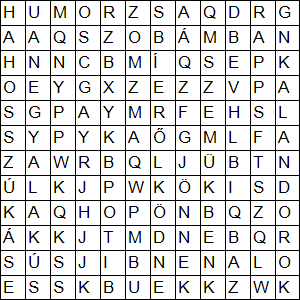 Vers címe:Vers írója:Oldalszám: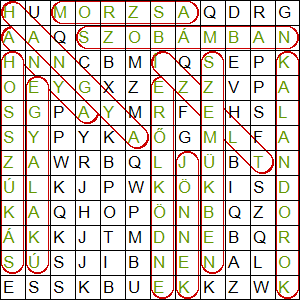 HANGYAKALANDOROKMORZSAHOSSZÚKÁSÍZELTANYAERŐLKÖDNEEGYALAKÚSZOBÁMBANJÖNNEKSZEMÜKBENVers címe: Hangyagondvers írója: Lauer Péteroldalszám: 49.o.